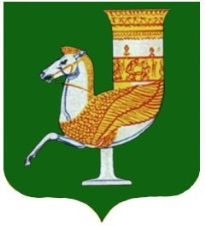 П  О  С  Т  А  Н  О  В  Л  Е  Н  И  Е   АДМИНИСТРАЦИИ   МУНИЦИПАЛЬНОГО  ОБРАЗОВАНИЯ «КРАСНОГВАРДЕЙСКИЙ  РАЙОН»От 29.05.2020 г. № 319с. КрасногвардейскоеО признании утратившим силу постановления администрации МО «Красногвардейский район» № 215 от 17.04.2020 г. «О дополнительных мерах по недопущению распространения новой коронавирусной инфекции на территории муниципального образования «Красногвардейский район»В целях приведения в соответствие правовых актов МО «Красногвардейский район»,  руководствуясь Уставом МО «Красногвардейский  район»ПОСТАНОВЛЯЮ:1. Признать утратившим силу постановление администрации МО «Красногвардейский район» № 215 от 17.04.2020 г. «О дополнительных мерах по недопущению распространения новой коронавирусной инфекции на территории муниципального образования «Красногвардейский район».2. Опубликовать настоящее постановление в газете Красногвардейского района «Дружба» и разместить на официальном сайте администрации МО «Красногвардейский район» в сети «Интернет». 3. Контроль за исполнением данного постановления возложить на заместителя главы администрации МО «Красногвардейский район» по делам ГО и ЧС (Коротких А.В.). 4. Настоящее постановление  вступает  в  силу  с момента  его  подписания и распространяется на правоотношения возникшие с 12.05.2020 г.И.о. главы МО «Красногвардейский район»				         Т.И. Губжоков